Проєкт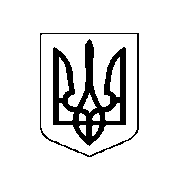 У К Р А Ї Н АХОТИНСЬКА МІСЬКА РАДАПро затвердження технічних документації з нормативної грошової оцінки земель населених пунктів	Розглянувши технічні документації з нормативних грошових оцінок земель населених пунктів с. Атаки, с. Каплівка, с. Круглик та с. Пашківці Дністровського району Чернівецької області, розроблених                                     ТзОВ «Глобус КО»,  керуючись статтями 26, 33 Закону України «Про місцеве самоврядування в Україні», Законом України «Про оцінку земель», «Порядком нормативної грошової оцінки земель сільськогосподарського призначення та населених пунктів», а також враховуючи рекомендації постійної комісії з питань містобудування, будівництва, земельних відносин та охорони природи,  Хотинська міська радаВИРІШИЛА:1. Затвердити технічну документацію з нормативної грошової оцінки земель с. Атаки Дністровського району Чернівецької області.  1.1 Нормативна грошова оцінка земель с. Атаки, з базовою                        вартістю 1 (одного) квадратного метра земель 100,62 (сто гривень 62 коп.) гривень вступає в дію з 01.01.2022 року.2. Затвердити технічну документацію з нормативної грошової оцінки земель с. Каплівка Дністровського району Чернівецької області.  2.1 Нормативна грошова оцінка земель с. Каплівка, з базовою                        вартістю 1 (одного) квадратного метра земель 96,74 (дев’яносто шість гривень 74 коп.) гривень вступає в дію з 01.01.2022 року.3. Затвердити технічну документацію з нормативної грошової оцінки земель с. Круглик Дністровського району Чернівецької області.  3.1 Нормативна грошова оцінка земель с. Круглик, з базовою                        вартістю 1 (одного) квадратного метра земель 86,50 (вісімдесят шість гривень 50 коп.) гривень вступає в дію з 01.01.2022 року.4. Затвердити технічну документацію з нормативної грошової оцінки земель с. Пашківці Дністровського району Чернівецької області.  4.1 Нормативна грошова оцінка земель с. Пашківці, з базовою                        вартістю 1 (одного) квадратного метра земель 93,50 (дев’яносто три   гривні 50 коп.) гривень вступає в дію з 01.01.2022 року.	5. Контроль за виконанням даного рішення покласти на постійну комісію з питань містобудування, будівництва, земельних відносин та охорони природи міської ради (В.Юзько).   Міський голова		Андрій ДРАНЧУК16 сесія VІІІ скликанняРІШЕННЯ № _______«___»  листопада 2021р.							                  м. Хотин